РАБОТА  С ОБРАЩЕНИЯМИ ГРАЖДАНЗа отчетный период 2022 года в администрации Лужского муниципального района зарегистрировано 2326 обращений, из них:- по 484 обращениям вынесены положительные решения и приняты меры;- 253 обращения направлены на рассмотрение в иные органы власти и подведомственные организации по принадлежности поставленного в обращении вопроса;- по 1470 обращениям даны разъяснения и консультации;- по 71 обращению приняты отрицательные решения;	- 48 обращений списано в дело без направления ответа (анонимные обращения, обращения, не содержащие адреса по которому можно направить ответ).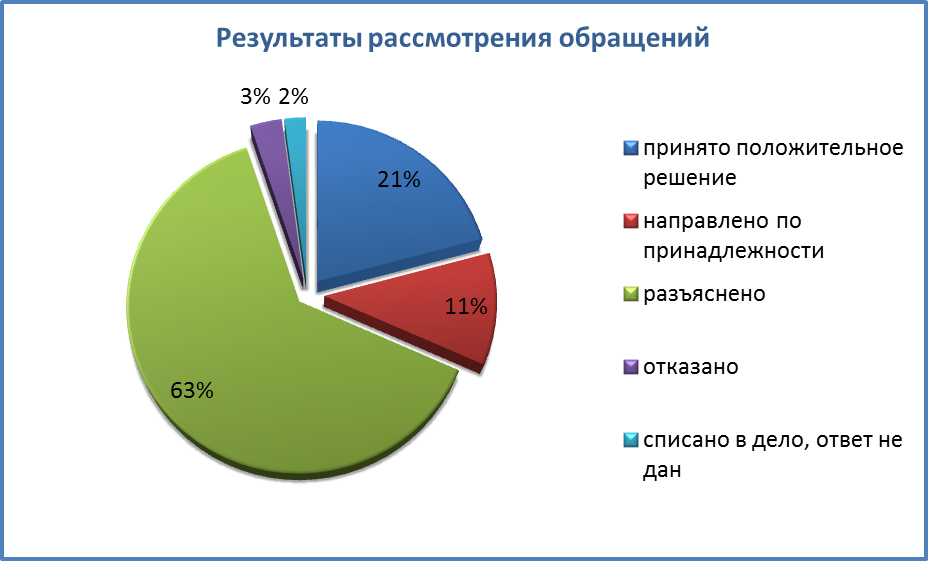 По каналам поступления обращения распределились следующим образом:- по электронной связи (электронная почта, электронная приемная, государственные электронные системы) – 1080 обращений, что на 95 обращений меньше, чем в 2021 году (1175 обращений). Используя электронную связь, граждане предпочитают направлять обращения посредством электронной приемной на официальном сайте администрации Лужского муниципального района – из 1080 обращений 673 направленно именно через сайт. По сравнению с 2021 годом (150 обращений) увеличилось количество обращений поступивших через Платформу обратной связи «Госуслуги. Решаем вместе» -  в 2022 году 188 обращений.- письменных обращений (личная доставка, почта) - 1225, что на 86 обращений больше, чем в 2021 году (1139 обращений);- устно (в ходе личного приема, на встречах с населением) поступило 21 обращение, что на 12 обращений меньше, чем в 2021 году (33 обращения).Используемая в 2021 году федеральная специальная программа «Прямая линия с Владимиром Путиным» на базе платформы Общероссийского народного фронта (ОНФ) в 2022 году не была реализована, ввиду переноса срока проведения прямой линии с Президентом Российской Федерации. Однако Платформа активна, те вопросы, которые поступили в 2021 году и имели отложенный срок исполнения, остаются на контроле. С гражданами поддерживается диалог по телефону, как предусмотрено данной Платформой. Тематически все обращения, поступившие в адрес администрации Лужского муниципального района в 2022 году, распределились следующим образом: 	- вопросы жилищно-коммунального хозяйства – 42% (984 обращения) от общего количества поступивших в 2022 году обращений, среди которых преобладали, как и в 2021 году, вопросы по неудовлетворительному состоянию дорог и тротуаров в городе и районе (31,8%) и вопросы по развитию и благоустройству территорий (21,2%)	Продолжали поступать вопросы:	- по содержанию жилого фонда (12,1%);	- по регулированию численности безнадзорных животных (собак) (7,9%);	- по санитарному состоянию населенных пунктов (7,5%);- по электроснабжению 53 обращения (5,4%), из которых 44 обращения касались уличного освещения.Сравнительный анализ вопросов жилищно-коммунального хозяйства приведен в таблице:- землепользование, градостроительство, управление муниципальным имуществом – 17% (400 обращений) от общего количества поступивших в 2022 году обращений, в основном по вопросам, связанным с оформлением аренды и передачей в собственность земельных участков согласно законодательству, установлению и изменению границ земельных участков.		- обеспечение законности, правопорядка и безопасности – 24% (546 обращений) от общего количества поступивших в 2022 году обращений.		В данной тематике преобладают жалобы на нарушения правил проживания в многоквартирных домах, не соблюдение гражданами законодательства в части обеспечения покоя и тишины в ночное и дневное время. Более 80% обращений перенаправляются из ОМВД. По данной тематике ведется большая работа, выносятся предупреждения нарушителям, часть материалов после проведения проверок направляется в административную комиссию для привлечения нарушителей к административной ответственности. 		В 2022 году в данную тематику в том числе, вошли обращения граждан по вопросам, связанным с частичной мобилизацией, проводимой в рамках специальной военной операции. Обращения этого направления рассматривались в кратчайшие сроки с индивидуальным подходом. 		- жилье – 5% (123 обращения) от общего количества поступивших в 2022 году обращений. В основном граждане обращаются по улучшению жилищных условий, о предоставлении маневренного жилья, а так же по вопросам связанным с расселением аварийного жилого фонда.		- транспорт и безопасность дорожного движения (БДД) – 4% (95 обращений) от общего количества поступивших в 2022 году обращений. Здесь преобладают просьбы о регулировании графика движения пассажирского транспорта, о принятии мер по обеспечению снижения скоростного режима движения транспорта на придомовых территориях.		- здравоохранение, образование, культура, спорт, физическая культура – 3% (63 обращения) от общего количества поступивших в 2022 году обращений, где заявителей в основном волнуют вопросы обеспечения лекарствами, работы дошкольных и общеобразовательных учреждений, проведение тех или иных массовых мероприятий на территории Лужского района.		- социальное обеспечение – 2% (54 обращения) от общего количества поступивших в 2022 году обращений. Обращения касаются льгот и выплат компенсаций, работа органов опеки.		- прочие вопросы – 3% (61 обращение) от общего количества обращений в 2022 году. Сюда вошли вопросы по актам гражданского состояния, выдаче дубликатов документов, розыск родственников, розыск захоронений погибших в годы Великой Отечественной войны, благодарности и др.Сравнительный анализ изменений количества обращений по тематикам представлен в таблице:Поступившие в администрацию Лужского муниципального района в 2022 году обращения граждан, территориально по поселениям распределились следующим образом:По территориальной принадлежности наибольшее количество обращений поступило по вопросам Лужского городского поселения (1681 обращение), что составляет 72% от общего количества обращений.И в сравнении с 2021 годом:Проведя анализ поступления обращений граждан с учетом постоянного места регистрации заявителя выявлено, что более 11% (260 обращений) от общего числа обращений в 2022 году поступило от жителей Санкт-Петербурга. Данную категорию граждан в основном интересовали вопросы землеустройства, работы садоводств и пассажирских перевозок. По сравнению с 2021 годом (248 обращений) количество обращений от жителей Санкт-Петербурга увеличилось на 1%.20222021+/-Строительство, ремонт и содержание дорог и тротуаров313278+35Развитие территорий (благоустройство придомовых территорий, обустройство детских площадок, кронирование и спил аварийных деревьев и т.п.)209282-73Содержание жилого фонда, работа управляющих компаний119106+ 13Регулирование численности безнадзорных животных (собак)7866+ 12Санитарное состояние населенных пунктов (обращение с твердыми коммунальными отходами, ликвидация несанкционированных свалок)7483-9Электроснабжение5384- 31Водоснабжение, водоотведение, эксплуатация ливневой канализации4537+8Отопление и горячее водоснабжение4328+15Газоснабжение2613+13Тарификация коммунальных услуг и их оплата2418+6ВСЕГО984995-1120212022+/-Жилищно-коммунальное хозяйство995984-11Обеспечение законности и правопорядка421546+125Землепользование, градостроительство491400-91Обеспечение жилыми помещениями, в т.ч. расселение аварийного жилого фонда101123+22Транспорт и БДД9495+1Здравоохранение, образование, культура, спорт и физическая культура4863+15Социальное обеспечение7454-20Прочие вопросы 12361-62ВСЕГО23472326-21ПоселениеКоличество поступивших обращенийКоличество поступивших обращенийПоселение20212022Лужское городское поселение                     17151681Толмачевское городское поселение 91102Заклинское сельское поселение8077Мшинское сельское поселение    113131Скребловское сельское поселение                   5666Осьминское сельское поселение                  3436Дзержинское сельское поселение                  3128Ям-Тесовское сельское поселение  3744Володарское сельское поселение2116Серебрянское сельское поселение                  3121Торковичское сельское поселение    2422Оредежское сельское поселение                5755Волошовское сельское поселение        4121Ретюнское сельское поселение                  1626ВСЕГО23472326